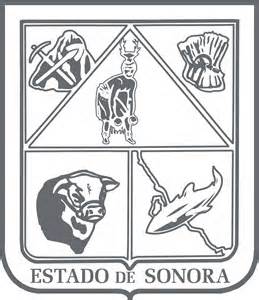            GOBIERNO DEL ESTADO DE SONORA             17-SRH-P14-F01/REV.01        DESCRIPCION DE PUESTODATOS GENERALES	OBJETIVO¿Cuál es el objetivo genérico del puesto?1. Contribuir con la Dirección de Informática y Sistemas para el logro de sus metas llevando a cabo actividades de administración, análisis y supervisión del correcto funcionamiento de la infraestructura tecnológica así como de los sistemas y servicios informáticos de las distintas unidades operativas de la CEA y de los organismos operadores.	RESPONSABILIDADES¿Cuáles son las responsabilidades básicas del puesto?	1. Coordinar y supervisar la asistencia y soporte técnico a usuarios.	2. Supervisar y asegurar el correcto funcionamiento de la red de área local.	3. Supervisar y asegurar el correcto funcionamiento de los servidores.	4. Configurar y administrar los respaldos de información de los servidores.	5. Vigilar y mantener el correcto funcionamiento de los sistemas internos y sus respectivas bases de datos.	6. Coordinar el desarrollo de sistemas de información	7. Administrar y asegurar el correcto funcionamiento del conmutador telefónico y de los servicios de voz y datos.	8. Brindar asesoría, soporte técnico y soluciones informáticas a los organismos operadores municipales del Estado 	de Sonora.	RELACIONESIndique las relaciones del puesto hacia adentro y fuera de la organización ¿Con quién? y ¿para qué?	Internas:	1. Departamentos de Sistemas de las diferentes	entidades gubernamentales: Tanto para solicitar como	para brindar apoyo, debatir y generar propuestas y	puntos de vista en algún tema determinado referente a	las TIC en el Gobierno del Estado.	2. Usuarios de la CEA: Para proporcionarles asesoría y soporte técnico.	3. Centro de Datos Estatal: Para la coordinación y	administración de la infraestructura tecnológica que tiene la CEA en esta ubicación.              Externas:	1. Organismos Operadores Municipales de Agua	Potable, Alcantarillado y Saneamiento del Estado de	Sonora: Brindar asesoría, soporte técnico, así como	proporcionar en medida de lo posible soluciones	informáticas que contribuyan a una mejor y más	eficiente gestión del organismo.	2. Proveedores: Para solicitar sus servicios especializados	y dar seguimiento cercano a los mismos, siempre	procurando que se lleven a cabo de la mejor manera	posible en beneficio de la CEA.	3. Ciudadanía: Para poner a su disposición información	de su interés mediante la página web de la CEA.	MEDIDORES DE EFICIENCIA¿Cómo se mide la eficiencia del titular del puesto?	1. Porcentaje de disponibilidad de las plataformas, herramientas y sistemas informáticos hacia sus usuarios.2. Porcentaje de solicitudes atendidas satisfactoriamente y soluciones proporcionadas tanto del personal interno dela CEA como de cualquier entidad del Gobierno del Estado, en relación al total de solicitudes recibidas.	DATOS GENERALES DEL PERFILIndique los requisitos que debe cumplir el titular del puesto:	Sexo:	Indistinto	Estado Civil:	Indistinto	Edad:	Entre 27 y 60 años.	Grado de estudios	Indique el grado de estudios requerido en la columna 1 y el grado de estudios deseable en la columna 2.			1.	Primaria			2.	Secundaria			3.	Carrera técnica sin preparatoria / Secretariales			4.	Preparatoria completa / CONALEP			5.	Carrera técnica después de la preparatoria			6.	Estudios profesionales incompletos / Técnico Superior Universitario (TSU)			7.	Estudios profesionales completos			8.	Diplomado, además de la carrera profesional			9.	Maestría			10.	Doctorado	¿El puesto requiere alguna especialización académica?	Carrera:	Licenciatura o Ingeniería en Ciencias de la	Computación o carrera afín	Área:	Tecnologías de la Información y Comunicaciones	¿El puesto requiere experiencia laboral?	Indique las áreas y tiempo de experiencia requeridos.	Área: Desempeñándose en actividades de soporte técnico y mantenimiento de equipo de cómputo. 	Tiempo: 3 años      Área: Colaborando en proyectos de desarrollo de sistemas. Tiempo: 3 años	Área: Administrador de red.  Tiempo: 3 años	Área: Manejo de bases de datos SQL. Tiempo: 3 años	¿La ejecución del puesto requiere del conocimiento del inglés o algún otro idioma?	Indique el grado de dominio.		1.	No requerido		2.	Desempeño básico		3.	Leer		4.	Hablar y comprender		5.	Dominar	¿La ejecución del puesto requiere del conocimiento de manejo de computadora?	Indique el grado de dominio.		1.	No necesita / No usa		2.	Ingresar / capturar datos. Manejo de operaciones básicas de impresión / guarda		3.	Operar los paquetes / Armar cuadros de datos / Formatear documentos		4.	Uso amplio de los menús de funciones		5.	Operación avanzada / Programación de funciones / de Macros (Nivel usuario)	¿Qué nivel de habilidad de trato con personas requiere el puesto?	Seleccione la mejor opción		1.	Cortesía Normal.		2.	Comunica/Influye/Induce.		3.	Negocia/Convence.		4.	Líder/Negociación compleja.	¿Cuál es el nivel de la responsabilidad gerencial necesaria?	Seleccione la mejor opción		1.	No necesaria.		2.	Coordinación eventual de grupos pequeños y/o de actividades muy relacionadas.		3.	Coordinación frecuente de grupos y actividades algo variadas.		4.	Integración de uno o varios Departamentos de una Dirección /Área.		5.	Integración de todas las funciones de una Unidad principal		6.	Integración de varias Unidades /Áreas funcionales de una Dependencia / Secretaría		7.	Integración de todas las áreas de una Secretaría.		8.	Integración de todas las dependencias del Poder Ejecutivo del Estado.	¿Cuál es el resultado esencial del puesto?	Seleccione la más relevante en la columna 1 y la segunda más relevante en la columna 2.			1.	Servir			2.	Administrar / Coordinar			3.	Asesorar			4.	Controlar			5.	Custodiar			6.	Registrar			7.	Ejecutar	En relación al servicio a la comunidad y a los objetivos sociales y políticos del Gobierno del Estado, su puesto:	Seleccione la mejor opción		1.	Apoya el logro de los mismos, aunque el efecto de sus acciones es lejano		2.	Realiza acciones con efecto claro sobre alguna parte de los mismos		3.	Impacta objetivos importantes, aunque no a nivel global de la acción del gobierno.		4.	Responsable de decisiones y negociaciones de efecto político y social crítico.	Manejo de personal requerido	Indique el tamaño del grupo de personas a su cargo (directo e indirecto)		1.	Ninguna		2.	1 a 5		3.	6 a 10		4.	11 a 20		5.	21 a 50		6.	51 a 100		7.	101 a 500		8.	501 a 1000		9.	1,001 a 2,000		10.	Más de 2,000	Recursos financieros a su cargo	(M = 000; MM = 000,000 de pesos anuales)		1.	Ninguno (No tiene incidencia evidenciable)		2.	Menos de 100 Mil pesos (Montos menores, no cuantificables, pero evidenciable)		3.	101 a 500 Mil pesos		4.	501 Mil  a 1 Millón de pesos		5.	1 a 10 Millones		6.	11 a 50 Millones		7.	51 a 100 Millones		8.	101 a 300 Millones		9.	301 A 500 Millones		10.	501 a 1,000 Millones		11.	1,001 a 2,000 Millones		12.	2,001 a 5,000 Millones		13.	Más de 5000 Millones	¿Si maneja recursos financieros, su responsabilidad sobre ellos es?	Seleccione la mejor opción		1.	Ninguna		2.	Custodiarlos /Registrarlos / Posibilidades lejanas de eficientar la cifra de referencia		3.	Controlarlos/ Administrarlos / Apoyo a su eficiencia / Posibilidades reales de eficientamiento	importante a la cifra de referencia		4.	Autorizarlos bajo presupuesto propio / Responsable del Valor Agregado de los mismos.Tipo de Análisis Predominante	Seleccione la mejor opción		1.	Variantes mínimas; hechos bien conocidos y relacionables.		2.	Algunas variantes y modalidades controladas; Se compara, se eligen soluciones.		3.	Variantes: Identifica elementos relevantes y los pondera para elegir una opción.		4.	Variantes amplias. Hechos poco repetitivos que forzan el análisis para elegir opciones.		5.	Variantes amplias. Hechos poco repetitivos que demandan proponer nuevas soluciones.		6.	Variantes amplias. Debe generar propuestas creativas / innovadoras.		7.	Situaciones muy complejas que demandan pensamiento especulativo y de alto contenido original		8.	Se parte de hechos / situaciones con muy vaga definición. Se requiere pensamiento abstracto y muy	original. Desarrolla bases para nuevos paradigmas.	Marco de actuación y supervisión recibida	Seleccione la mejor opción		1.	Instrucciones precisas y detalladas en tareas simples; la supervisión recibida es directa.		2.	Rutinas sencillas e instrucciones generales. Se revisan sus resultados dentro de la jornada o en	intervalos de pocas horas		3.	Rutinas relativamente complejas bajo prácticas estandarizadas y/o procedimientos establecidos  Por	lo general, los resultados del puesto se revisan al final de la jornada ó en períodos cortos.		4.	Procedimientos e instrucciones generales. Puede ordenar la secuencia pero no cambiar los	procedimientos. Los períodos de supervisión pueden ocurrir en el término de varios días.		5.	Programas establecidos / procedimientos amplios. El titular toma las decisiones para que los	resultados se logren, corrigiendo desviaciones y destrabando obstáculos. Aunque informa con	frecuencia, sus resultados son evaluables en períodos de pocas semanas.		6.	Objetivos / resultados operacionales. El titular define los planes y programas para ejecutarlos y los	maneja dentro de políticas, estrategias, tácticas y presupuestos aprobados. La supervisión recibida es	de tipo gerencial, y es evaluado en sus avances en períodos de pocos meses, aunque emita informes	intermedios.		7.	Metas. En el marco de los Planes de gobierno y de los lineamientos del Gobernador, el titular define	los programas genéricos para alguna área / Unidad principal, y establece las tácticas para su	manejo. La supervisión recibida es holgada. Sus resultados se miden en horizontes amplios (Semestral /	Anual).		8.	Metas genéricas. Establece los lineamientos estratégicos para el alcance del Plan de Gobierno en la	Dependencia a su cargo y define y aprueba los programas generales necesarios para el logro de	dichas metas. Sus resultados son evaluables en períodos más allá del corto plazo ( 2 o más años)		9.	Misión organizacional. Corresponde al Primer Ejecutivo de la Entidad. Dentro de sus atribuciones, está	el modificar el objetivo social y político del Plan de Gobierno e instrumentos de ejecución asociados.	DATOS DE APROBACIÓN	Información provista por:	Nombre:	Jorge Edred Cuevas Millanes	Nombre:	Francisco Javier Hernández Díaz	Cargo:	Subdirector de Informática y Sistemas	Cargo:	Director de Informática y SistemasTítulo actual del puesto funcional:Subdirector de Informática y SistemasDependencia/Entidad:Comisión Estatal del Agua, Dirección General de Administración y Finanzas     Área de adscripción:Comisión Estatal del AguaReporta a:Director de Informática y SistemasPuestos que le reportan:Programador Analista